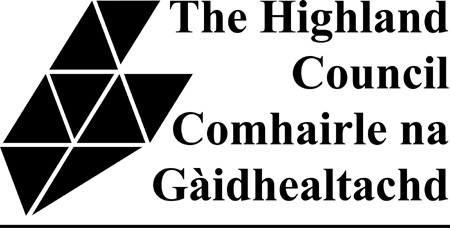 HOW TO MAKE A REVIEW APPLICATION IN RELATION TO A PREMISES LICENCE UNDER THE LICENSING (SCOTLAND) ACT 2005	BackgroundThese guidance notes contain information for individuals who wish to apply to the Highland Licensing Board for a review of a premises licence under the Licensing (Scotland) Act 2005.  They give general guidance only and all persons seeking to make a review application are advised to seek legal advice.Any person may apply to the Licensing Board for a review of a premises licence issued by that Board.  All review applications will be considered by the Board unless the Licensing Board has rejected the application on the grounds that it is considered to be frivolous or vexatious or does not disclose any matter relevant to any ground for review.  If an application has been rejected by the Board as frivolous or vexatious, the Board may seek to recover expenses from the person making the review application.Before making a formal premises licence review application, any person may ask for advice and guidance from the Licensing Standards Officer within whose area of responsibility the subject premises are situated.  Licensing Standards Officers have a specific remit to provide mediation services for the purpose of avoiding or resolving disputes or disagreements between the holders of premises licences and any other persons.  	Grounds for ReviewApplications for review of a premises licence must be lodged in writing addressed to the Clerk to the Licensing Board (either by email sent to licensing@highland.gov.uk or by post or hand delivery) to the nearest office (listed overleaf) for the area in which the premises concerned are situated.  There is no format for the application to review but it is suggested that the attached form is used.The grounds for review are as follows:-That, having regard to the licensing objectives, the licence holder is not a fit and proper person to be the holder of a premises licenceone or more of the conditions to which the premises licence is subject has been breached; 	GeneralThe Clerk’s Office will send a copy of all review applications received to the licence holder and the Licensing Standards Officer for the area in which the premises concerned are situated.  If the Board receives a review application which is not considered frivolous or vexatious then a hearing before the Licensing Board will be held at which both the person who has applied for the review and the premises licence holder will be given an opportunity to be heard.  The Board will expect any application to be evidence based.  Please note that with the exception of review applications which the Board considers to be frivolous or vexatious, or which fail to disclose any matter relevant to any ground for review, the Board is obliged to consider all applications received.	Submission of Applications for Review:By e-mail:Applications for the review of a premises licence should be addressed to the Clerk to the Licensing Board and may be e-mailed to licensing@highland.gov.uk or, By Post or Hand Delivery:Applications for the review of a premises licence should be addressed to the Clerk to the Licensing Board and may be posted or hand-delivered to the nearest office listed below:-REVIEW APPLICATION IN RELATION TO A PREMISES LICENCE UNDER THE 				LICENSING (SCOTLAND) ACT 2005Please read the Board’s guidance notes on how to make a premises licence review application before completing this form. This form when completed should be returned to the nearest office of the Licensing Board using the contact details in the guidance notes or emailed to licensing@highland.gov.uk.  Remember, if a review is rejected by the Board as frivolous or vexatious, the Board may seek to recover expenses from the applicant.1.          Full Name and Address of person making the review application:2.	Address of Premises in respect of which the review application is made:3.	Details of why the licence holder is not a fit and proper person to be the holder of a premises licence 4.         Details of any breach of a licensing condition(s) to which the premises licence is subject: 5.	Details of any ground relevant to one or more of the licensing objectives: Signature:………………………………………	Date………………………………..          preventing crime and disorder          securing public safety          preventing public nuisance          protecting and improving public health          protecting children and young persons from harm3.Any other ground relevant to one or more of the licensing objectives:preventing crime and disordersecuring public safetypreventing public nuisanceprotecting and improving public healthprotecting children and young persons from harmClerk to the BoardInverness, Nairn, Badenoch and Strathspey areasLochaber Claire McArthur  Highland Licensing Board Council Offices High Street Dingwall IV15 9QNTel: (01349) 8868541licensing@highland.gov.ukHighland Licensing BoardTown HouseHigh StreetInvernessIV1 1JJTel: (01463) 785087licensing@highland.gov.ukHighland Licensing Board Council OfficesCharles Kennedy BuildingAchintore RoadFort William, PH33 6RQTel: (01397) 707233licensing@highland.gov.ukCaithness and Ross areasSutherlandSkye and LochalshHighland Licensing BoardCaithness HouseMarket PlaceWick KW1 4AB
Tel: (01955) 608214 licensing@highland.gov.uk Highland Licensing BoardCouncil Offices
DrummuieGolspieKW10 6TA
Tel: (01408) 635205licensing@highland.gov.uk Highland Licensing BoardCouncil OfficesTigh na SgirePark LanePortree, IV51 9GPTel: (01478) 613824licensing@highland.gov.ukName and Address:Telephone Number:Email Address:Details Details of breaches of condition(s)State details of any representation (refer to representation by number, see guidance notes, and give details): (Continue on separate sheet if necessary)State details of any representation (refer to representation by number, see guidance notes, and give details): (Continue on separate sheet if necessary)State details of any representation (refer to representation by number, see guidance notes, and give details): (Continue on separate sheet if necessary)Licensing Objectives:Please tick relevant objections √  Brief details of complaint (Please use separate sheet if necessary)1. 	Preventing crime and disorder2. 	Securing public safety3. 	Preventing public nuisance4. 	Protecting and improving public health5. 	Protecting children and young persons from harm